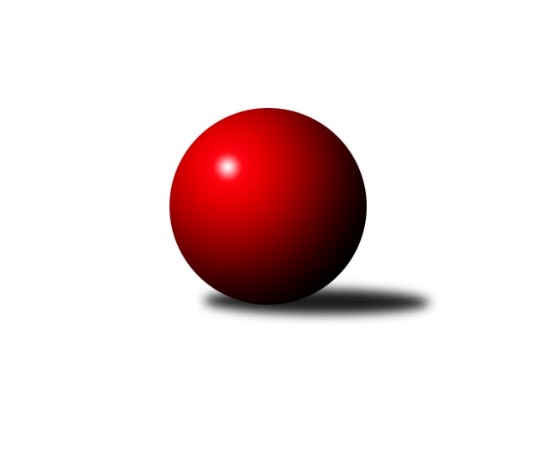 Č.11Ročník 2019/2020	23.11.2019Nejlepšího výkonu v tomto kole: 3283 dosáhlo družstvo: SK Baník Ratíškovice AJihomoravská divize 2019/2020Výsledky 11. kolaSouhrnný přehled výsledků:TJ Bojkovice Krons	- TJ Sokol Luhačovice B	6:2	2721:2688	13.5:10.5	22.11.KK Réna Ivančice 	- TJ Jiskra Otrokovice	5:3	2592:2502	15.5:8.5	22.11.KK Slovan Rosice B	- SK Baník Ratíškovice B	3:5	3114:3184	13.0:11.0	22.11.KC Zlín B	- KK Jiskra Čejkovice	2:6	3078:3185	12.0:12.0	22.11.KK Blansko B	- KK Vyškov B	5:3	3274:3277	12.5:11.5	22.11.SK Baník Ratíškovice A	- TJ Sokol Mistřín B	6:2	3283:3207	15.0:9.0	22.11.KK Vyškov C	- SKK Dubňany B	5:3	3151:3148	15.0:9.0	23.11.Tabulka družstev:	1.	KK Réna Ivančice	11	9	0	2	55.0 : 33.0 	140.5 : 123.5 	 3013	18	2.	KK Vyškov B	11	8	1	2	62.0 : 26.0 	149.5 : 114.5 	 3224	17	3.	KK Jiskra Čejkovice	11	8	0	3	58.0 : 30.0 	140.5 : 123.5 	 3166	16	4.	SK Baník Ratíškovice A	11	7	0	4	49.0 : 39.0 	141.0 : 123.0 	 3118	14	5.	KK Slovan Rosice B	11	6	1	4	51.5 : 36.5 	147.5 : 116.5 	 3018	13	6.	TJ Sokol Mistřín B	11	5	2	4	48.0 : 40.0 	139.5 : 124.5 	 3129	12	7.	KK Vyškov C	11	6	0	5	46.5 : 41.5 	143.0 : 121.0 	 3053	12	8.	TJ Jiskra Otrokovice	11	5	0	6	47.0 : 41.0 	136.5 : 127.5 	 3104	10	9.	KK Blansko B	11	5	0	6	44.0 : 44.0 	130.0 : 134.0 	 2955	10	10.	TJ Bojkovice Krons	11	4	1	6	35.0 : 53.0 	118.5 : 145.5 	 2940	9	11.	KC Zlín B	11	4	0	7	36.0 : 52.0 	122.0 : 142.0 	 3102	8	12.	SK Baník Ratíškovice B	11	3	0	8	25.0 : 63.0 	111.0 : 153.0 	 3053	6	13.	SKK Dubňany B	11	2	1	8	29.5 : 58.5 	114.0 : 150.0 	 2943	5	14.	TJ Sokol Luhačovice B	11	2	0	9	29.5 : 58.5 	114.5 : 149.5 	 3016	4Podrobné výsledky kola:	 TJ Bojkovice Krons	2721	6:2	2688	TJ Sokol Luhačovice B	Jiří Zimek	158 	 60 	 156 	62	436 	 3:1 	 425 	 142	54 	 133	96	Milan Žáček	Jakub Pekárek	153 	 77 	 155 	68	453 	 3:1 	 445 	 140	72 	 172	61	Vratislav Kunc	Adam Kalina	160 	 51 	 143 	80	434 	 1:3 	 461 	 170	81 	 157	53	Miroslav Hvozdenský	Martin Hradský	152 	 79 	 165 	78	474 	 0.5:3.5 	 497 	 163	79 	 167	88	Jiří Konečný	Lumír Navrátil	163 	 70 	 164 	70	467 	 3:1 	 420 	 142	72 	 153	53	Jaromír Čanda	Jiří Kafka	155 	 80 	 159 	63	457 	 3:1 	 440 	 148	70 	 144	78	Karel Máčalíkrozhodčí: Martin HradskýNejlepší výkon utkání: 497 - Jiří Konečný	 KK Réna Ivančice 	2592	5:3	2502	TJ Jiskra Otrokovice	Jaroslav Mošať	151 	 70 	 161 	63	445 	 4:0 	 376 	 135	53 	 126	62	Tereza Divílková	Tomáš Čech	145 	 53 	 142 	51	391 	 2:2 	 408 	 139	61 	 140	68	Barbora Pekárková ml.	Tomáš Hrdlička	152 	 63 	 153 	81	449 	 4:0 	 394 	 151	44 	 130	69	Petr Jonášek	Tomáš Buršík	146 	 78 	 150 	81	455 	 1.5:2.5 	 472 	 137	78 	 169	88	Michael Divílek ml.	František Čech	140 	 47 	 127 	68	382 	 0:4 	 457 	 145	79 	 157	76	Jiří Gach	Tomáš Řihánek	162 	 86 	 155 	67	470 	 4:0 	 395 	 134	52 	 148	61	Teofil Hasák *1rozhodčí: Tomáš Buršíkstřídání: *1 od 22. hodu Michael Divílek st.Nejlepší výkon utkání: 472 - Michael Divílek ml.	 KK Slovan Rosice B	3114	3:5	3184	SK Baník Ratíškovice B	Stanislav Žáček	138 	 119 	 138 	137	532 	 1:3 	 598 	 160	153 	 151	134	Tomáš Koplík ml.	Petr Špatný	122 	 120 	 123 	126	491 	 2:2 	 528 	 143	119 	 150	116	Eliška Fialová	Kamil Hlavizňa	145 	 114 	 142 	124	525 	 2:2 	 564 	 138	144 	 140	142	Marie Kobylková	Ľubomír Kalakaj	120 	 135 	 143 	127	525 	 3:1 	 505 	 139	121 	 123	122	Jana Mačudová	Miroslav Ptáček	122 	 114 	 153 	127	516 	 2:2 	 499 	 120	119 	 128	132	Jarmila Bábíčková	Václav Špička	125 	 126 	 129 	145	525 	 3:1 	 490 	 117	128 	 123	122	Dagmar Opluštilová *1rozhodčí: Vedoucí družstvastřídání: *1 od 61. hodu Luděk VacenovskýNejlepší výkon utkání: 598 - Tomáš Koplík ml.	 KC Zlín B	3078	2:6	3185	KK Jiskra Čejkovice	Miroslav Polášek	131 	 114 	 92 	137	474 	 2:2 	 517 	 124	133 	 130	130	Jakub Svoboda	Martin Polepil	133 	 147 	 138 	143	561 	 2:2 	 550 	 146	126 	 139	139	Vít Svoboda	Zdeněk Bachňák	126 	 118 	 113 	114	471 	 2:2 	 514 	 123	133 	 109	149	Martin Komosný	Petr Polepil	133 	 141 	 144 	120	538 	 1:3 	 576 	 144	143 	 142	147	Tomáš Stávek	David Matlach	136 	 140 	 127 	120	523 	 2:2 	 540 	 123	153 	 115	149	Ludvík Vaněk	Zdeněk Šeděnka	127 	 127 	 109 	148	511 	 3:1 	 488 	 117	117 	 121	133	Radek Michnarozhodčí: Zdeněk BachňákNejlepší výkon utkání: 576 - Tomáš Stávek	 KK Blansko B	3274	5:3	3277	KK Vyškov B	Jakub Haresta *1	133 	 139 	 119 	158	549 	 1:3 	 572 	 152	140 	 141	139	Robert Mondřík	Ladislav Musil	139 	 135 	 123 	149	546 	 3:1 	 541 	 132	127 	 142	140	Tomáš Vejmola	Jiří Zapletal	121 	 134 	 137 	134	526 	 2:2 	 517 	 128	125 	 129	135	Eduard Varga	Miroslav Flek	134 	 118 	 131 	133	516 	 2:2 	 515 	 143	126 	 129	117	Kamil Bednář	Ladislav Novotný	123 	 150 	 138 	136	547 	 2:2 	 536 	 130	136 	 148	122	Jan Večerka	Otakar Lukáč	158 	 132 	 147 	153	590 	 2.5:1.5 	 596 	 152	146 	 145	153	Zdenek Pokornýrozhodčí: Jan Šmerdastřídání: *1 od 61. hodu Karel KolaříkNejlepší výkon utkání: 596 - Zdenek Pokorný	 SK Baník Ratíškovice A	3283	6:2	3207	TJ Sokol Mistřín B	Tomáš Mráka	135 	 140 	 138 	117	530 	 2:2 	 566 	 127	172 	 131	136	Radek Horák	Dominik Schüller	156 	 131 	 136 	146	569 	 4:0 	 531 	 131	129 	 128	143	Josef Blaha	Jan Minaříček	145 	 144 	 114 	129	532 	 1:3 	 578 	 143	151 	 154	130	Marek Ingr	Václav Podéšť	146 	 134 	 125 	159	564 	 2:2 	 544 	 124	137 	 130	153	Radim Pešl	Josef Něnička	133 	 141 	 144 	128	546 	 4:0 	 490 	 124	122 	 126	118	Radek Blaha *1	Viktor Výleta	146 	 114 	 123 	159	542 	 2:2 	 498 	 121	128 	 125	124	Václav Lužarozhodčí: vedoucí družstevstřídání: *1 od 61. hodu Drahomír UrcNejlepší výkon utkání: 578 - Marek Ingr	 KK Vyškov C	3151	5:3	3148	SKK Dubňany B	Petr Večerka	139 	 131 	 129 	124	523 	 1:3 	 555 	 143	125 	 139	148	Zdeněk Kratochvíla	Břetislav Láník	139 	 137 	 139 	109	524 	 3:1 	 534 	 121	134 	 128	151	Ladislav Teplík	Tomáš Jelínek	146 	 132 	 140 	133	551 	 4:0 	 494 	 123	121 	 123	127	Pavel Antoš	Jiří Formánek	129 	 122 	 125 	119	495 	 2:2 	 523 	 126	148 	 119	130	František Fialka	Milan Svačina	134 	 127 	 132 	159	552 	 3:1 	 510 	 126	124 	 143	117	Alžběta Harcová	Petr Matuška	120 	 138 	 120 	128	506 	 2:2 	 532 	 132	137 	 139	124	Martin Mačákrozhodčí: Břetislav LáníkNejlepší výkon utkání: 555 - Zdeněk KratochvílaPořadí jednotlivců:	jméno hráče	družstvo	celkem	plné	dorážka	chyby	poměr kuž.	Maximum	1.	Tomáš Procházka 	KK Vyškov B	573.60	367.9	205.7	2.8	5/6	(600)	2.	Ludvík Vaněk 	KK Jiskra Čejkovice	566.61	385.8	180.8	5.3	6/6	(602.4)	3.	Tomáš Stávek 	KK Jiskra Čejkovice	566.56	377.2	189.4	3.6	6/6	(592)	4.	Jan Večerka 	KK Vyškov B	561.60	368.4	193.2	3.2	6/6	(591.6)	5.	Petr Streubel 	KK Slovan Rosice B	558.91	370.8	188.1	3.3	7/7	(582)	6.	Tomáš Koplík  ml.	SK Baník Ratíškovice B	557.15	373.1	184.0	3.7	5/6	(598)	7.	Michael Divílek  ml.	TJ Jiskra Otrokovice	557.14	371.5	185.7	4.3	7/7	(610)	8.	Petr Polepil 	KC Zlín B	556.67	372.5	184.2	3.1	6/6	(591)	9.	Jiří Kafka 	TJ Bojkovice Krons	555.25	377.4	177.8	5.7	4/6	(588)	10.	Viktor Výleta 	SK Baník Ratíškovice A	555.10	368.5	186.6	3.3	6/6	(584)	11.	Václav Podéšť 	SK Baník Ratíškovice A	554.36	372.0	182.3	5.2	6/6	(570)	12.	Pavel Vymazal 	KK Vyškov B	554.36	372.2	182.1	4.6	5/6	(623)	13.	Tomáš Buršík 	KK Réna Ivančice 	553.57	366.6	186.9	5.7	6/6	(602.4)	14.	Jaroslav Mošať 	KK Réna Ivančice 	553.27	365.2	188.0	2.0	6/6	(580)	15.	Miroslav Ptáček 	KK Slovan Rosice B	552.58	373.6	179.0	5.1	6/7	(589)	16.	Jakub Pekárek 	TJ Bojkovice Krons	551.93	366.8	185.2	3.1	6/6	(608.4)	17.	Radek Horák 	TJ Sokol Mistřín B	551.84	369.1	182.8	3.1	5/6	(574)	18.	Dominik Schüller 	SK Baník Ratíškovice A	551.67	369.9	181.8	5.5	6/6	(589.2)	19.	Robert Mondřík 	KK Vyškov B	549.72	370.5	179.3	5.9	6/6	(574)	20.	Radim Pešl 	TJ Sokol Mistřín B	548.38	364.2	184.2	3.1	6/6	(603)	21.	Miroslav Hvozdenský 	TJ Sokol Luhačovice B	545.38	371.4	174.0	4.1	7/7	(589)	22.	Roman Macek 	TJ Sokol Mistřín B	545.34	368.3	177.1	3.4	4/6	(567.6)	23.	Ladislav Novotný 	KK Blansko B	545.04	363.0	182.0	5.0	5/6	(600)	24.	David Matlach 	KC Zlín B	544.06	378.7	165.4	5.8	4/6	(578)	25.	Tomáš Vejmola 	KK Vyškov B	543.85	375.6	168.3	8.6	5/6	(582)	26.	Petr Matuška 	KK Vyškov C	542.31	351.1	191.2	4.7	4/4	(577)	27.	Vratislav Kunc 	TJ Sokol Luhačovice B	541.40	370.1	171.3	5.4	7/7	(563)	28.	Tomáš Čech 	KK Réna Ivančice 	541.33	368.0	173.3	5.8	6/6	(610)	29.	Vít Svoboda 	KK Jiskra Čejkovice	541.07	370.3	170.8	4.5	6/6	(570)	30.	Václav Luža 	TJ Sokol Mistřín B	539.84	366.2	173.6	6.5	6/6	(582)	31.	Eduard Varga 	KK Vyškov B	538.55	375.9	162.7	7.3	5/6	(564)	32.	Břetislav Láník 	KK Vyškov C	538.07	367.8	170.3	5.6	4/4	(559)	33.	Jiří Gach 	TJ Jiskra Otrokovice	536.23	359.0	177.2	5.8	6/7	(566)	34.	Josef Černý 	SKK Dubňany B	535.78	364.8	171.0	6.5	6/6	(559)	35.	Miroslav Flek 	KK Blansko B	535.10	352.8	182.3	5.1	6/6	(574.8)	36.	Zdeněk Bachňák 	KC Zlín B	534.05	364.5	169.6	6.8	5/6	(543)	37.	Zdeněk Škrobák 	KK Jiskra Čejkovice	533.93	364.9	169.0	6.3	4/6	(557)	38.	Jiří Konečný 	TJ Sokol Luhačovice B	533.80	367.5	166.3	3.9	7/7	(596.4)	39.	Marek Ingr 	TJ Sokol Mistřín B	533.64	363.9	169.8	9.0	5/6	(597)	40.	Lumír Navrátil 	TJ Bojkovice Krons	532.35	357.4	175.0	7.3	5/6	(590.4)	41.	Radek Michna 	KK Jiskra Čejkovice	531.68	361.7	170.0	7.8	5/6	(557)	42.	Radek Blaha 	TJ Sokol Mistřín B	531.40	366.5	164.9	9.0	5/6	(568)	43.	Michal Kratochvíla 	SKK Dubňany B	531.23	363.5	167.7	6.5	6/6	(570)	44.	Otakar Lukáč 	KK Blansko B	531.15	361.1	170.1	7.4	4/6	(590)	45.	Milan Svačina 	KK Vyškov C	530.48	360.0	170.4	5.2	4/4	(594)	46.	Petr Snídal 	KK Vyškov C	529.83	368.7	161.2	6.0	3/4	(559)	47.	Miroslav Nemrava 	KK Réna Ivančice 	529.79	356.8	173.0	5.2	6/6	(594)	48.	Filip Dratva 	SKK Dubňany B	529.48	358.9	170.6	6.5	4/6	(567.6)	49.	Jana Mačudová 	SK Baník Ratíškovice B	528.40	366.0	162.5	6.4	4/6	(562)	50.	Michael Divílek  st.	TJ Jiskra Otrokovice	528.08	358.8	169.2	8.3	5/7	(593)	51.	Zdeněk Šeděnka 	KC Zlín B	527.93	357.6	170.3	7.2	6/6	(548)	52.	Dagmar Opluštilová 	SK Baník Ratíškovice B	527.77	357.2	170.6	5.7	4/6	(537)	53.	Stanislav Žáček 	KK Slovan Rosice B	527.09	355.3	171.8	3.9	5/7	(555)	54.	Petr Večerka 	KK Vyškov C	526.98	360.7	166.3	5.4	4/4	(559)	55.	Josef Blaha 	TJ Sokol Mistřín B	526.85	350.5	176.4	4.5	4/6	(557)	56.	Tereza Divílková 	TJ Jiskra Otrokovice	526.53	355.7	170.8	5.3	6/7	(585)	57.	Jarmila Bábíčková 	SK Baník Ratíškovice B	525.64	362.6	163.1	6.9	5/6	(560.4)	58.	Zdeněk Kratochvíla 	SKK Dubňany B	525.62	357.7	167.9	6.7	6/6	(585)	59.	Karel Máčalík 	TJ Sokol Luhačovice B	525.53	355.9	169.7	6.1	7/7	(592)	60.	Martin Komosný 	KK Jiskra Čejkovice	525.25	357.5	167.8	5.7	6/6	(555)	61.	Jan Minaříček 	SK Baník Ratíškovice A	524.56	364.5	160.0	8.5	6/6	(553.2)	62.	Tomáš Mráka 	SK Baník Ratíškovice A	524.28	361.2	163.1	6.2	5/6	(561)	63.	Josef Kotlán 	KK Blansko B	524.08	360.2	163.9	5.7	6/6	(567)	64.	Jaromír Čanda 	TJ Sokol Luhačovice B	524.00	359.1	164.9	7.6	5/7	(563)	65.	Marie Kobylková 	SK Baník Ratíškovice B	523.90	363.3	160.6	8.4	5/6	(564)	66.	Karel Plaga 	KK Slovan Rosice B	522.62	353.0	169.7	5.9	6/7	(545)	67.	Petr Jonášek 	TJ Jiskra Otrokovice	522.40	365.7	156.7	7.9	7/7	(573)	68.	Tomáš Jelínek 	KK Vyškov C	521.61	357.7	163.9	6.7	4/4	(573)	69.	Eliška Fialová 	SK Baník Ratíškovice B	521.40	358.1	163.3	6.6	5/6	(558)	70.	Jakub Haresta 	KK Blansko B	519.52	357.6	161.9	6.3	4/6	(600)	71.	Alžběta Harcová 	SKK Dubňany B	517.31	356.3	161.0	7.3	5/6	(536)	72.	Michal Klvaňa 	KK Slovan Rosice B	516.64	358.7	158.0	11.1	5/7	(560)	73.	Josef Něnička 	SK Baník Ratíškovice A	514.61	356.3	158.3	5.9	6/6	(572)	74.	Miroslav Polášek 	KC Zlín B	512.74	358.8	153.9	10.4	5/6	(530)	75.	Jiří Zimek 	TJ Bojkovice Krons	510.28	355.4	154.9	8.8	5/6	(555.6)	76.	Petr Špatný 	KK Slovan Rosice B	505.98	345.5	160.5	7.5	6/7	(557)	77.	Tomáš Řihánek 	KK Réna Ivančice 	505.49	352.9	152.6	7.4	4/6	(564)	78.	Milan Žáček 	TJ Sokol Luhačovice B	503.26	349.9	153.3	7.4	7/7	(584)	79.	Luděk Vacenovský 	SK Baník Ratíškovice B	499.23	344.8	154.5	9.8	4/6	(540)	80.	Adam Kalina 	TJ Bojkovice Krons	497.33	352.4	144.9	12.0	4/6	(549.6)	81.	Jiří Zapletal 	KK Blansko B	494.40	341.5	152.9	10.1	6/6	(538)	82.	Martin Hradský 	TJ Bojkovice Krons	490.40	344.8	145.6	12.6	5/6	(568.8)		Zdenek Pokorný 	KK Vyškov B	578.00	386.1	191.9	2.5	2/6	(596)		Filip Vrzala 	KC Zlín B	571.50	383.0	188.5	4.0	2/6	(581)		Jakub Süsz 	TJ Jiskra Otrokovice	550.33	370.7	179.7	4.7	3/7	(577)		Michal Huťa 	SKK Dubňany B	550.00	383.0	167.0	4.0	1/6	(550)		Jaroslav Bařina 	KK Jiskra Čejkovice	547.13	374.2	172.9	8.5	3/6	(584.4)		Petr Mňačko 	KC Zlín B	545.00	358.0	187.0	4.0	1/6	(545)		Tomáš Juřík 	TJ Sokol Luhačovice B	543.00	358.0	185.0	2.0	1/7	(543)		Martin Polepil 	KC Zlín B	541.08	368.2	172.9	7.8	3/6	(567)		Kamil Ondroušek 	KK Slovan Rosice B	536.50	362.0	174.5	8.0	2/7	(560)		Jana Šopíková 	TJ Bojkovice Krons	536.10	369.4	166.7	6.3	3/6	(572.4)		Kamil Bednář 	KK Vyškov B	535.33	359.0	176.3	5.0	3/6	(566)		Zdeněk Burian 	KK Jiskra Čejkovice	535.30	361.0	174.3	9.4	2/6	(543.6)		Vladimír Crhonek 	KK Vyškov C	534.00	360.0	174.0	7.0	1/4	(534)		Ladislav Teplík 	SKK Dubňany B	534.00	369.0	165.0	8.0	1/6	(534)		Ladislav Musil 	KK Blansko B	531.29	351.4	179.9	6.7	3/6	(588)		Ľubomír Kalakaj 	KK Slovan Rosice B	530.67	362.3	168.3	6.7	1/7	(546)		Tomáš Šerák 	SKK Dubňany B	529.00	374.0	155.0	4.0	1/6	(529)		Barbora Pekárková  ml.	TJ Jiskra Otrokovice	528.32	351.6	176.7	7.0	4/7	(566)		Antonín Zýbal 	SK Baník Ratíškovice B	528.00	357.0	171.0	7.0	1/6	(528)		Filip Lekeš 	TJ Sokol Luhačovice B	527.00	349.0	178.0	3.0	1/7	(527)		Pavel Holomek 	SKK Dubňany B	525.60	352.0	173.6	8.2	2/6	(559.2)		Zdeněk Helešic 	SK Baník Ratíškovice B	525.50	377.5	148.0	9.5	2/6	(538)		Tomáš Hrdlička 	KK Réna Ivančice 	523.07	352.3	170.8	7.1	3/6	(572.4)		Martin Mačák 	SKK Dubňany B	521.50	350.0	171.5	8.5	2/6	(532)		Milan Ryšánek 	KK Vyškov C	520.00	373.0	147.0	12.0	1/4	(520)		Václav Špička 	KK Slovan Rosice B	518.75	361.5	157.3	7.1	4/7	(559)		Jakub Svoboda 	KK Jiskra Čejkovice	517.00	362.0	155.0	12.0	1/6	(517)		Jiří Formánek 	KK Vyškov C	516.50	366.0	150.5	10.0	2/4	(538)		Josef Michálek 	KK Vyškov C	515.50	337.0	178.5	8.0	2/4	(522)		Miroslav Poledník 	KK Vyškov C	514.80	333.6	181.2	4.8	1/4	(514.8)		Pavel Harenčák 	KK Réna Ivančice 	513.47	352.4	161.1	9.7	3/6	(533)		Samuel Kliment 	KC Zlín B	513.00	337.0	176.0	2.0	1/6	(513)		Miloslav Krejčí 	KK Vyškov C	512.00	354.0	158.0	5.5	2/4	(545)		Jaroslav Šerák 	SKK Dubňany B	511.02	362.1	149.0	10.4	3/6	(532.8)		Josef Kundrata 	TJ Bojkovice Krons	511.00	357.0	154.0	11.0	1/6	(511)		Teofil Hasák 	TJ Jiskra Otrokovice	510.50	345.0	165.5	8.0	2/7	(539)		Karel Kolařík 	KK Blansko B	508.00	358.8	149.2	10.0	3/6	(526)		Dana Musilová 	KK Blansko B	507.60	346.8	160.8	6.0	1/6	(507.6)		Jan Lahuta 	TJ Bojkovice Krons	505.20	361.6	143.6	10.1	2/6	(518.4)		Drahomír Urc 	TJ Sokol Mistřín B	503.88	350.6	153.3	12.9	2/6	(541)		František Fialka 	SKK Dubňany B	503.27	361.8	141.5	9.6	3/6	(523)		Petr Kudláček 	TJ Sokol Luhačovice B	501.50	362.5	139.0	10.0	2/7	(511)		Martin Želev 	KK Réna Ivančice 	500.20	347.4	152.8	10.6	2/6	(545)		Martin Koutný 	SKK Dubňany B	499.00	340.0	159.0	4.0	1/6	(499)		Jakub Sabák 	TJ Jiskra Otrokovice	495.67	345.3	150.3	12.7	3/7	(525)		Jakub Mecl 	SK Baník Ratíškovice A	495.00	337.5	157.5	7.0	2/6	(523)		Zdeněk Jurkovič 	SKK Dubňany B	495.00	347.0	148.0	8.0	1/6	(495)		Pavel Antoš 	SKK Dubňany B	494.00	340.0	154.0	10.0	1/6	(494)		Kamil Hlavizňa 	KK Slovan Rosice B	490.50	353.9	136.6	10.9	2/7	(525)		David Hanke 	TJ Bojkovice Krons	486.50	349.9	136.6	11.3	2/6	(493)		Tomáš Koplík  st.	SK Baník Ratíškovice A	484.50	340.0	144.5	10.0	1/6	(503)		Evžen Štětkař 	KC Zlín B	480.50	321.0	159.5	8.5	1/6	(483)		Stanislav Polášek 	SK Baník Ratíškovice A	478.00	348.0	130.0	10.0	1/6	(478)		František Čech 	KK Réna Ivančice 	477.00	336.0	141.0	10.8	1/6	(495.6)		Aleš Zlatník 	SKK Dubňany B	474.40	327.5	146.9	14.3	2/6	(488)		Luboš Staněk 	KK Réna Ivančice 	468.00	337.2	130.8	12.0	1/6	(468)		Michal Machala 	TJ Bojkovice Krons	456.00	315.0	141.0	11.0	1/6	(456)		Vladimír Stávek 	KK Jiskra Čejkovice	455.00	320.0	135.0	18.0	1/6	(455)		Eduard Kremláček 	KK Réna Ivančice 	446.00	323.0	123.0	12.6	2/6	(460)		Petr Vrzalík 	KC Zlín B	428.00	310.0	118.0	19.0	1/6	(428)Sportovně technické informace:Starty náhradníků:registrační číslo	jméno a příjmení 	datum startu 	družstvo	číslo startu7493	František Čech	22.11.2019	KK Réna Ivančice 	2x8063	František Fialka	23.11.2019	SKK Dubňany B	5x20128	Tomáš Hrdlička	22.11.2019	KK Réna Ivančice 	5x7190	Martin Mačák	23.11.2019	SKK Dubňany B	2x7163	Pavel Antoš	23.11.2019	SKK Dubňany B	2x11780	Ladislav Teplík	23.11.2019	SKK Dubňany B	3x7618	Jiří Formánek	23.11.2019	KK Vyškov C	2x18764	Jakub Svoboda	22.11.2019	KK Jiskra Čejkovice	1x
Hráči dopsaní na soupisku:registrační číslo	jméno a příjmení 	datum startu 	družstvo	Program dalšího kola:12. kolo29.11.2019	pá	17:30	KK Jiskra Čejkovice - SK Baník Ratíškovice A	29.11.2019	pá	18:00	SK Baník Ratíškovice B - TJ Bojkovice Krons	29.11.2019	pá	18:00	KK Slovan Rosice B - KC Zlín B	30.11.2019	so	9:00	TJ Jiskra Otrokovice - KK Vyškov C	30.11.2019	so	10:00	TJ Sokol Luhačovice B - SKK Dubňany B	30.11.2019	so	16:30	TJ Sokol Mistřín B - KK Blansko B	30.11.2019	so	16:30	KK Vyškov B - KK Réna Ivančice 	Nejlepší šestka kola - absolutněNejlepší šestka kola - absolutněNejlepší šestka kola - absolutněNejlepší šestka kola - absolutněNejlepší šestka kola - dle průměru kuželenNejlepší šestka kola - dle průměru kuželenNejlepší šestka kola - dle průměru kuželenNejlepší šestka kola - dle průměru kuželenNejlepší šestka kola - dle průměru kuželenPočetJménoNázev týmuVýkonPočetJménoNázev týmuPrůměr (%)Výkon1xTomáš Koplík ml.Ratíškovice B5984xTomáš StávekČejkovice112.345761xJiří KonečnýLuhačovice B596.4*1xTomáš Koplík ml.Ratíškovice B112.15982xZdenek PokornýVyškov B5965xMichael Divílek ml.Otrokovice111.484721xOtakar LukáčBlansko B5901xTomáš ŘihánekRéna Ivančice 111.014704xMarek IngrMistřín B5782xZdenek PokornýVyškov B110.315963xTomáš StávekČejkovice5761xMartin PolepilZlín B109.41561